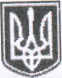 УКРАЇНАХОТИНСЬКА РАЙОННА ДЕРЖАВНА АДМІНІСТРАЦІЯ УПРАВЛІННЯ ОСВІТИХОТИНСЬКА  ЗАГАЛЬНООСВІТНЯ  ШКОЛА  І – ІІІ СТУПЕНІВ №5ХОТИНСЬКОЇ МІСЬКОЇ РАДИ ЧЕРНІВЕЦЬКОЇ ОБЛАСТІ вул. Шевченка, 2, м. Хотин, Чернівецької області, 60000,  тел. (03731) 2–15-17, 2-28-17e-mail :  khot_shkola5@ukr.net, код ЄДРПОУ 21440921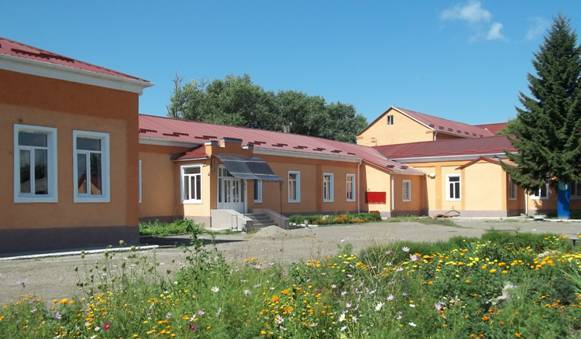 Таблиця 1Наповнюваність та комплектація закладу:Таблиця 2.1Таблиця 2.2Будівельно - технічні характеристики:Таблиця 3Фінансово - господарська діяльність:Таблиця 4Батьківський комітет інформує:Таблиця 5Капітальні ремонтні роботи та придбання:Таблиця 6Директор школи                                                       С.Л.АнісімоваНазва закладуХотинська загальноосвітня школа І-ІІІ ступенів №5Адреса60000, м.Хотин, вул.Шевченка, буд.2Телефон2-15-17, 2-28-17Керівник (ПІБ)Анісімова Світлана ЛеонідівнаСайтhttp://khot-shkola5.ucoz.ua/Електронна поштаkhot_shkola5@ukr.netВсього штатних одиниць:54Всього фактично зайнятих ставок:54з них педагогічних працівників:40з них непедагогічних працівників:14КласКількість дітейВік дітейПоглиблене вивчення окремих предметів, профіль навчанняП.І.Б класного керівника1166-7р.Днесь Л.М.2267-8р.Фуштей І.С.3198-9р.Мельницька Н.В.4329-10р.Платонова І.В.5-А2511-12р.Сердюк І.О.5-Б2511-12р.Сержанюк О.В.6-А2012-13р.Миронець Т.В.6-Б1712-13р.Майстрюк Г.М.7-А2613-14р.Маліновська С.В.7-Б1713-14р.Тамазликар Н.М.8-А2014р.українська моваВарварюк А.В.8-Б2514р.англійська моваГаврилюк І.М.9-А2515р.українська моваБілівська О.О.9-Б2615р.англійська моваКраснюк А.В.101516р.українська філологіяЦимбалюк Т.В.111117р.українська філологіяДрилінська Н.Я.Рік побудови закладу:Кінець XIX століттяПроектна потужність закладу:420Площа території закладу (кв.м):3112Рік останнього капітального ремонту закладу:2010Площа земельної ділянки (кв.м.):16678Балансова вартість земельної ділянки (тис.грн.):3 463 398.40Площа всіх приміщень (кв.м):3112Кількість класних (групових) кімнат (блоків):262016/план2016/факт2017/план2017/факт2018/планОбсяг затверджених видатків в бюджеті (Назва міста або села) місцевої/селищної радиЗагальний фонд35091153687437,165936746102718057117724З них:Заробітна плата з нарахуваннями26631472734604,2751523612491812,236322033.9Харчування12410081353,8594396252,779000Енергоносії639377791988,047054276911003706078Інше824917949178273777273780612.1Спеціальний фонд (власні надходження):-----Поточне утримання однієї дитини:9940.841696220278.42Залишок коштів за попередній місяць, грн.(на 01.10.2017)Надходження благодійної допомоги за звітний період, грн.(на 01.10.2017)ВитраченоВитраченоЗалишок невикористаних коштів за звітний період, грн. (на 02.01.2018)Залишок коштів за попередній місяць, грн.(на 01.10.2017)Надходження благодійної допомоги за звітний період, грн.(на 01.10.2017)Найменування товарів та послугВартість, грнЗалишок невикористаних коштів за звітний період, грн. (на 02.01.2018)00000Рік, місяцьЗ якого фонду виділені коштиВид робіт, товарівКошторисна вартість, грн.Виділено коштівСтан виконанняПриміткаЛистопад 2017р.Кошти освітньої субвенціїШкільні меблі1650016500Виконано 